CURRICULAMVITAEForename: Anjana Pv                                                                                            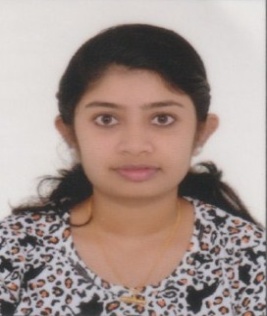 Surname: vijayan p dAddress: Pullolickal (H), valara  P O, Irumbupalam Idukki - 685589Mobile	: +91 8086952259Email-id: anjanavijayan9696@gmail.com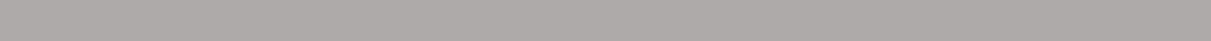 Degree/Diploma/Master in NursingTitle of Qualification	: BSC NursingHigher Secondary EducationTitle of Qualification	: HSEInstitution	: Fathima matha girls higher secondary school koompanparaPeriod Attended	2014Secondary EducationTitle of Qualification	: SSLCInstitution	: Fathima matha girls higher secondary school koompanparaPeriod Attended	2012Nursing Council Registration1. EmployerCatheterizationAssist docters in endotrachieal intubation, Cvc ABG Catheter  inseration procedures SuctioningAssess Patients level of consciousnessSample collection including ABG analysis   Rylestube insertion and feedingI.V catheterizationWound dressingSkin assessmentPatientsafetyInfection controlPain assessmentPre-op and post-op carePain assessment in post-op patientsSpinal headache assessmentDocumenting the evaluated resultsEvaluating the effectiveness of analgesics in cancer patientsConducting classes for nurses on pain managementEquipment HandledSyringePump Cardiac Monitor PulseOximeter Defibrilator 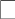 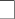                        Ventilator                         ECGMachin        3. EmployerWound dressingRylestube insertion & FeedingCatheterizationIV CatheterizationInfection controlPatient safetyDocumentingEquipment HandledSyringe PumpPulse oxi meterGlucometerECG MachineDates : 060/08/2020 to 09/11/2020     ,,Dates : 24th /10/2021 to 22/04/2022Reason : Learning OETProfile	I hereby declare that this Curriculum Vite is true and correct./	/Adimali	Anjana pvInstitution: Holy Family Collage of Nursing, MuthalakodamPeriod Attended: 2014 to 2018Name of Nursing Council: Kerala Nursing CouncilRegistration Number: KL03201901485Date of Registration: 21st January 2019Date of employment: 2th May 2019 to 5th AuguestJ2020Name of Hospital:Coloumbia asia HospitalCity/State: Hebbal / BangloreJob Title /Designation: Staff NurseWard Allocation: High dependency unit    and   cardiac care unitNurse Patient Ratio: 1:22.EmployerDate of employment: 10th November 2020 to 13th may2021Name of Hospital: Samaritan HospitalCity/State: Adimali idukki KeralaJob Title /Designation: Staff NurseWard Allocation: Medical Surgical WardNurse Patient Ratio: 1:5Date of employment  :24th may 2021 to 23rd October 2021 Name of Hospital   :Adimali Taluk head QUARTERS     City/State: ADIMALI        Job Title /Designation :staff nurseWard Allocation    :medical wardNurse Patient Ratio    : 1:6Total Years Of Experience : 2.2YearsName: Anjana pv Date of Birth: 17/06/1996Gender: FemaleMarital status: SingleNationality: IndianLanguages known: English, Malayalam, HindiPersonal Interests: Reading books and Gardening,